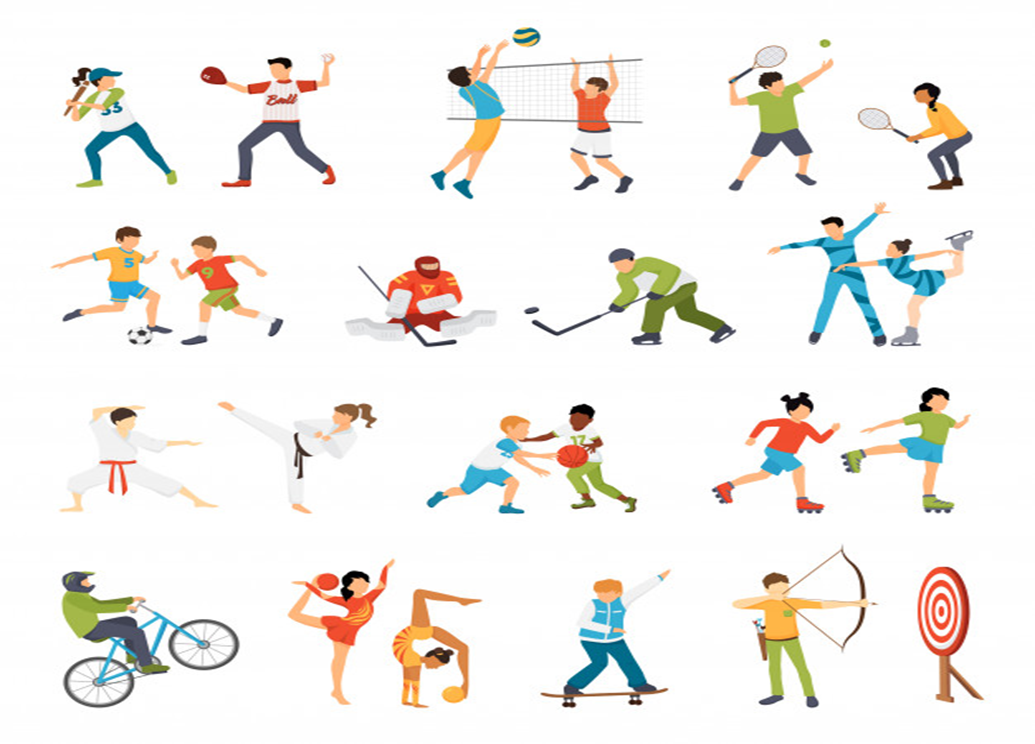 Write the name of the sports   shown in the picture that you need a ball to play with. The first letter is given for you:1.	B_ _ _ _ _ _ _ _2.	V _ _ _ _ _ _ _ _ _ 3.	T _ _ _ _ _4.	F_ _ _ _ _ _ _5.	H_ _ _ _ _6.	B _ _ _ _ _ _ _ _ _KEY: 1. BASEBALL 2. VOLLEYBALL 3. TENNIS 4. HANDBALL 5. BASKETBALLTOPIC: SportsSUBTOPICS: VocabularyLEVEL: A2Name: ____________________________    Surname: ____________________________    Nber: ____   Grade/Class: _____Name: ____________________________    Surname: ____________________________    Nber: ____   Grade/Class: _____Name: ____________________________    Surname: ____________________________    Nber: ____   Grade/Class: _____